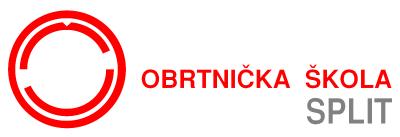 OBRTNIČKA ŠKOLA, SPLITOBRTNIČKA ŠKOLA, SPLITŠKOLSKA GODINA 2018./2018.ŠKOLSKA GODINA 2018./2018.ŠKOLSKA GODINA 2018./2018.Kat. Br.Naziv udžbenikaAutor(i)Vrsta izdanjaVrsta izdanjaCijenaNakladnikNovoKrojač - JMO - 3. razred srednje školeKrojač - JMO - 3. razred srednje školeENGLESKI JEZIKNEW HEADWAY FOURTH EDITION PRE-INTERMEDIATE WORKBOOK : radna bilježnica zaengleski jezik, 1. razred 4-god. strukovnih škola, prvi strani jezik; 2. i 3. razred trogodišnjihJohn Soars, Liz Soarsradna bilježnicaradna bilježnica63,00 knOXFORDNovostrukovnih škola, prvi strani jezik; 2. i 3. razred gimnazija i 4-god. strukovnih škola, drugi straniJohn Soars, Liz Soarsradna bilježnicaradna bilježnica63,00 knOXFORDNovo4984jezikNEW HEADWAY FOURTH EDITION PRE-INTERMEDIATE STUDENT'S BOOK : udžbenik engleskogjezika za 1. razred 4-god. strukovnih škola, prvi strani jezik; 2. i 3. razred trogodišnjihJohn Soars, Liz Soarsudžbenikudžbenik101,00 knOXFORDNovostrukovnih škola, prvi strani jezik; 2. i 3. razred gimnazija i 4-god. strukovnih škola, drugi straniJohn Soars, Liz Soarsudžbenikudžbenik101,00 knOXFORDNovo4983jezikETIKA3010BIOETIKA : udžbenik etike za treći razred srednjih školaTomislav Reškovacudžbenikudžbenik95,00 knPROFILVJERONAUK4856ŽIVOTOM DAROVANI : udžbenik katoličkoga vjeronauka za 3. razred srednjih školaDejan Čaplar, Dario Kustura, Ivica Živkovićudžbenikudžbenik46,00 knKSNovoHRVATSKI JEZIK - ZA TROGODIŠNJE STRUKOVNE ŠKOLE - KNJIŽEVNOSTHRVATSKI JEZIK - ZA TROGODIŠNJE STRUKOVNE ŠKOLE - KNJIŽEVNOST2980ČITANKA 3 : udžbenik hrvatskoga jezika za treći razred trogodišnjih strukovnih školaVesna Prepelić-Đuričkovićudžbenikudžbenik105,00 knPROFILHRVATSKI JEZIK - ZA TROGODIŠNJE STRUKOVNE ŠKOLE - JEZIK I JEZIČNO IZRAŽAVANJEHRVATSKI JEZIK - ZA TROGODIŠNJE STRUKOVNE ŠKOLE - JEZIK I JEZIČNO IZRAŽAVANJE2986HRVATSKI JEZIK 3 : udžbenik hrvatskoga jezika za treći razred trogodišnjih strukovnih školaVedrana Močnikudžbenikudžbenik72,00 knPROFIL2985HRVATSKI JEZIK 3 : radna bilježnica iz hrvatskoga jezika za treći razred trogodišnjih strukovnihVedrana Močnikradna bilježnicaradna bilježnica35,00 knPROFIL2985školaENGLESKI JEZIKNEW HEADWAY FOURTH EDITION PRE-INTERMEDIATE WORKBOOK : radna bilježnica zaNEW HEADWAY FOURTH EDITION PRE-INTERMEDIATE WORKBOOK : radna bilježnica zaengleski jezik, 1. razred 4-god. strukovnih škola, prvi strani jezik; 2. i 3. razred trogodišnjihJohn Soars, Liz SoarsJohn Soars, Liz Soarsradna bilježnica63,00 knOXFORDNovostrukovnih škola, prvi strani jezik; 2. i 3. razred gimnazija i 4-god. strukovnih škola, drugi straniJohn Soars, Liz SoarsJohn Soars, Liz Soarsradna bilježnica63,00 knOXFORDNovo4984jezikNEW HEADWAY FOURTH EDITION PRE-INTERMEDIATE STUDENT'S BOOK : udžbenik engleskogjezika za 1. razred 4-god. strukovnih škola, prvi strani jezik; 2. i 3. razred trogodišnjihJohn Soars, Liz SoarsJohn Soars, Liz Soarsudžbenik101,00 knOXFORDNovostrukovnih škola, prvi strani jezik; 2. i 3. razred gimnazija i 4-god. strukovnih škola, drugi straniJohn Soars, Liz SoarsJohn Soars, Liz Soarsudžbenik101,00 knOXFORDNovo4983jezik